		Accord		Concernant l’adoption de Règlements techniques harmonisés 
de l’ONU applicables aux véhicules à roues et aux équipements 
et pièces susceptibles d’être montés ou utilisés sur les véhicules 
à roues et les conditions de reconnaissance réciproque des homologations délivrées conformément à ces Règlements*(Révision 3, comprenant les amendements entrés en vigueur le 14 septembre 2017)_______________		Additif 132 − Règlement ONU no 133		Amendement 1 − Rectificatif 1		Prescriptions uniformes relatives à l’homologation des véhicules automobiles en ce qui concerne leur aptitude à la réutilisation, 
au recyclage et à la valorisation 		Le présent document est communiqué uniquement à titre d’information. Le texte authentique, juridiquement contraignant, est celui du document ECE/TRANS/WP.29/
2021/135.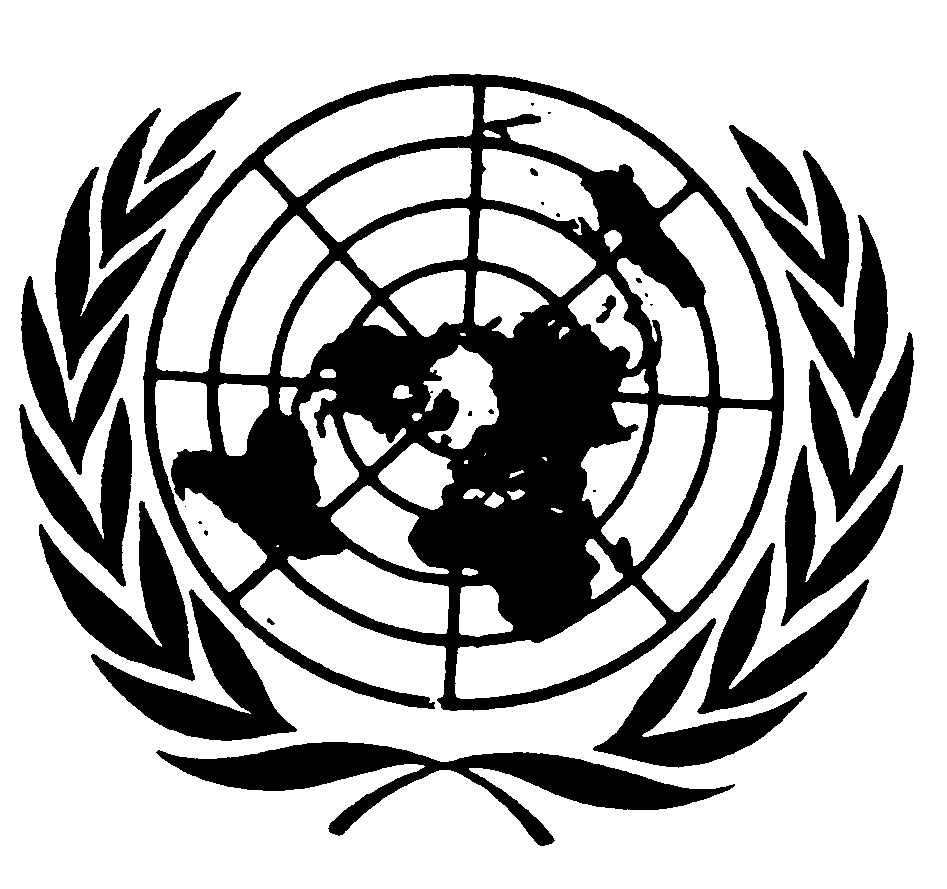 		Page 1		Titre		Le titre du document E/ECE/324/Rev.2/Add.132/Amend.1 doit se lire comme ci-dessus.E/ECE/324/Rev.2/Add.132/Amend.1/Corr.1 −E/ECE/TRANS/505/Rev.2/Add.132/Amend.1/Corr.1E/ECE/324/Rev.2/Add.132/Amend.1/Corr.1 −E/ECE/TRANS/505/Rev.2/Add.132/Amend.1/Corr.117 octobre 2023